Plan stratégique CSRSOrientation 1 :Mettre en place les conditions optimales pour favoriser la persévérance scolaire et la réussite de nos élèvesPlan stratégique CSRSOrientation 1 :Mettre en place les conditions optimales pour favoriser la persévérance scolaire et la réussite de nos élèvesProjet éducatifProjet éducatifProjet éducatifProjet éducatifPlan de réussiteObjectifs déterminés par la CSRSCibles CSRS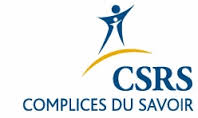 Orientation 2 de l’établissementObjectif de l’établissement(objectifs mesurables)IndicateursCibles de l’établissementMoyens mis en place pour l’atteinte des ciblesObjectif 1.1Accroître la persévérance scolaire des élèves jeunes et adultesObjectifs 1.2Augmenter le taux de réussite des élèves en offrant des programmes, des parcours scolaires variés et des passerelles de formation qui tiennent compte des intérêts et du potentiel de chacun.Lien avec le but ministériel :La maîtrise de la langue française.Lecture 1er cycle :Augmenter de 2 point de % de réussite en français lecture à la fin du 1er cycle au primaire pour atteindre 91 % en 2014.Accroître la maîtrise des compétences disciplinaires des élèves.Lecture 1er cycleMaintenir le taux de réussite actuel en lecture.Taux de réussite aux épreuves de la CSRS ou MELSMaintenir le taux de réussite à l’épreuve commune de fin du 1er cycle à 93 %.2e cycle : 88 %3e cycle : 88 %Enseignants : 1. Utilisation du référentiel de stratégies de lecture commun à tous les cycles;2. Assurer la continuité de l’enseignement des stratégies d’un niveau à l’autre;3. Formation/planification globale à tous les niveaux;4. Période de lecture commune 3 fois/ année : Projet Mes découvertes5. Temps de lecture au quotidien.Passeurs pédagogiques :1. Poursuite du plan d’action des passeurs;2. Accompagnement individualisé sur l’enseignement explicite.Personnes ressources :Accompagnement de la CP en lien avec le plan d’action des passeurs et la planification globale.Direction :1. Assurer la pérennité des actions;2. Prévoir les temps de formation ou de travail collectif;3 Lien avec le plan d’action des passeurs pédagogiques.Comité plan de réussite et direction : Analyse des résultats.Au préscolaireEnseignants :1. Mise en œuvre de la conscience phonologique au préscolaire et en 1re année du 1er cycle;2. Lien avec la progression des apprentissages;3. Arrimage avec la 1re année du 1er cycle;4. Musique à la maternelle (si possible).Orthopédagogue : Évaluation de la situation.Plan stratégique CSRSOrientation 1 :Mettre en place les conditions optimales pour favoriser la persévérance scolaire et la réussite de nos élèvesPlan stratégique CSRSOrientation 1 :Mettre en place les conditions optimales pour favoriser la persévérance scolaire et la réussite de nos élèvesProjet éducatifProjet éducatifProjet éducatifProjet éducatifPlan de réussiteObjectifs déterminés par la CSRSCibles CSRSOrientation 2 de l’établissementObjectif de l’établissement(objectifs mesurables)IndicateursCibles de l’établissementMoyens mis en place pour l’atteinte des ciblesObjectif 1.1Accroître la persévérance scolaire des élèves jeunes et adultesObjectifs 1.2Augmenter le taux de réussite des élèves en offrant des programmes, des parcours scolaires variés et des passerelles de formation qui tiennent compte des intérêts et du potentiel de chacun.Lien avec le but ministériel :2. L’amélioration de la langue françaiseÉcriture 1er cycle :Augmenter de 1 point de % de réussite en français écriture à la fin du 1er cycle au primaire pour atteindre 91,5 % en 2014.Accroître la maîtrise des compétences disciplinaires des élèves.Écriture 1er cycleMaintenir le taux de réussite actuel en écriture.Taux de réussite aux épreuves de la CSRS ou MELSMaintenir le taux de réussite à l’épreuve commune de fin du 1er cycle à 96 %.2e cycle : 88 %3e cycle : 88 %Enseignants :1. Autocorrection à tous les cycles (+ orthopédagogue);2. Utilisation d’un langage commun;3. Modélisation auprès des élèves;4. Planification globale à chaque cycle.Direction :Assurer la pérennité des actions.Comité plan de réussite et direction :Analyse des résultats.Objectif 1.1Accroître la persévérance scolaire des élèves jeunes et adultesObjectifs 1.2Augmenter le taux de réussite des élèves en offrant des programmes, des parcours scolaires variés et des passerelles de formation qui tiennent compte des intérêts et du potentiel de chacun.Lien avec le but ministériel :2. L’amélioration de la langue françaiseMathématiqueAccroître la maîtrise des compétences disciplinaires des élèves.Évaluer le taux de réussite en mathématiqueTaux de réussite en mathématique en fin de cyclePlanification des apprentissages en mathématiqueEnseignants :1. Mise en œuvre et utilisation d’un référentiel (à venir);Plan stratégiquePlan stratégiquePlan stratégiqueProjet éducatifProjet éducatifProjet éducatifPlan de réussitePlan de réussitePlan de réussiteObjectifs déterminés par la CSRSObjectifs déterminés par la CSRSCibles CSRSOrientation 3 de l’établissementOrientation 3 de l’établissementObjectif et cible de l’établissementMoyens mis en place pour l’atteinte des ciblesMoyens mis en place pour l’atteinte des ciblesMoyens mis en place pour l’atteinte des ciblesObjectifObjectif1. Harmonisation des plans d’intervention et suivi des élèves à risqueL’amélioration de la persévérance scolaire et de la réussite chez certains groupes cibles, particulièrement les élèves handicapés et en difficulté d’adaptation et d’apprentissageL’amélioration de la persévérance scolaire et de la réussite chez certains groupes cibles, particulièrement les élèves handicapés et en difficulté d’adaptation et d’apprentissageAméliorer le plan de suivi des élèves à risque.1. Utilisation efficace du référentiel « Démarche d’intervention auprès d’un élève » en vue de l’actualisation d’un plan d’action ou d’un plan d’intervention : appui aux enseignants par les   services complémentaires;2. Information aux enseignants et aux parents des résultats des élèves;3. Révision des modalités de préparation et d’élaboration du suivi des plans d’intervention;4. Sollicitation et obtention de la participation des parents aux rencontres du plan d’intervention.5. Référentiel complété et évolutif au fil des ans transmis d’un enseignant à l’autre d’une année à l’autre.1. Utilisation efficace du référentiel « Démarche d’intervention auprès d’un élève » en vue de l’actualisation d’un plan d’action ou d’un plan d’intervention : appui aux enseignants par les   services complémentaires;2. Information aux enseignants et aux parents des résultats des élèves;3. Révision des modalités de préparation et d’élaboration du suivi des plans d’intervention;4. Sollicitation et obtention de la participation des parents aux rencontres du plan d’intervention.5. Référentiel complété et évolutif au fil des ans transmis d’un enseignant à l’autre d’une année à l’autre.1. Utilisation efficace du référentiel « Démarche d’intervention auprès d’un élève » en vue de l’actualisation d’un plan d’action ou d’un plan d’intervention : appui aux enseignants par les   services complémentaires;2. Information aux enseignants et aux parents des résultats des élèves;3. Révision des modalités de préparation et d’élaboration du suivi des plans d’intervention;4. Sollicitation et obtention de la participation des parents aux rencontres du plan d’intervention.5. Référentiel complété et évolutif au fil des ans transmis d’un enseignant à l’autre d’une année à l’autre.ObjectifObjectif2. Les mesures de prévention L’amélioration de la persévérance scolaire et de la réussite chez certains groupes cibles, particulièrement les élèves handicapés et en difficulté d’adaptation et d’apprentissageL’amélioration de la persévérance scolaire et de la réussite chez certains groupes cibles, particulièrement les élèves handicapés et en difficulté d’adaptation et d’apprentissageOrganiser des activités favorisant le développement de la conscience phonologique et des orthographes approchées au préscolaire et à la 1re année du 1er cycle.1. Évaluation des préalables en conscience phonologique des nouveaux élèves au début de la 1re année;2. Révision des habiletés phonologiques des élèves en difficulté de lecture en fonction de la progression des apprentissages;3. Planification d’activités de rééducation pour les élèves ayant des troubles spécifiques;4. Rencontre avec le comité de service aux élèves pour des élèves ayant des troubles spécifiques;1. Évaluation des préalables en conscience phonologique des nouveaux élèves au début de la 1re année;2. Révision des habiletés phonologiques des élèves en difficulté de lecture en fonction de la progression des apprentissages;3. Planification d’activités de rééducation pour les élèves ayant des troubles spécifiques;4. Rencontre avec le comité de service aux élèves pour des élèves ayant des troubles spécifiques;1. Évaluation des préalables en conscience phonologique des nouveaux élèves au début de la 1re année;2. Révision des habiletés phonologiques des élèves en difficulté de lecture en fonction de la progression des apprentissages;3. Planification d’activités de rééducation pour les élèves ayant des troubles spécifiques;4. Rencontre avec le comité de service aux élèves pour des élèves ayant des troubles spécifiques;Plan stratégiquePlan stratégiquePlan stratégiqueProjet éducatifProjet éducatifProjet éducatifPlan de réussitePlan de réussitePlan de réussiteObjectifs déterminés par la CSRSObjectifs déterminés par la CSRSCibles CSRSOrientations 4 et 1 de l’établissementOrientations 4 et 1 de l’établissementObjectif et cible de l’établissementMoyens mis en place pour l’atteinte des ciblesMoyens mis en place pour l’atteinte des ciblesMoyens mis en place pour l’atteinte des ciblesObjectif 1.3 :Poursuivre le développement d’un environnement sain, sécurisant et stimulant pour tous.Objectif 1.3 :Poursuivre le développement d’un environnement sain, sécurisant et stimulant pour tous.Sécurité des établissementsEn 2014, 100 % des établissements appliquent un plan pour prévenir et traiter la violence.Orientation 4)L’amélioration d’un environnement sain et sécuritaire dans les établissementsOrientation 4)L’amélioration d’un environnement sain et sécuritaire dans les établissementsProtocole d’intervention et de prévention de l’intimidation et du harcèlement à l’écoleUtilisation du protocole de gestion de conflits1. Mise en place de stratégies pour aider les élèves à régler leurs conflits avec autonomie par : le protocole d’intervention de l’intimidation et du harcèlement à l’école et par le protocole de gestion des conflits;2. Application des règles de vie;3. Application de la démarche de résolution des conflits retenue par l’école enseignée par les titulaires, connue et utilisée par le personnel, soutenue par les intervenants professionnels; 4. Autres actions : sondage annuel auprès des élèves pour contrer l’intimidation et actions mises en place pour régler les problématiques soulevées par certains élèves;5. Présence active aux postes de garde.1. Mise en place de stratégies pour aider les élèves à régler leurs conflits avec autonomie par : le protocole d’intervention de l’intimidation et du harcèlement à l’école et par le protocole de gestion des conflits;2. Application des règles de vie;3. Application de la démarche de résolution des conflits retenue par l’école enseignée par les titulaires, connue et utilisée par le personnel, soutenue par les intervenants professionnels; 4. Autres actions : sondage annuel auprès des élèves pour contrer l’intimidation et actions mises en place pour régler les problématiques soulevées par certains élèves;5. Présence active aux postes de garde.1. Mise en place de stratégies pour aider les élèves à régler leurs conflits avec autonomie par : le protocole d’intervention de l’intimidation et du harcèlement à l’école et par le protocole de gestion des conflits;2. Application des règles de vie;3. Application de la démarche de résolution des conflits retenue par l’école enseignée par les titulaires, connue et utilisée par le personnel, soutenue par les intervenants professionnels; 4. Autres actions : sondage annuel auprès des élèves pour contrer l’intimidation et actions mises en place pour régler les problématiques soulevées par certains élèves;5. Présence active aux postes de garde.Objectif 1.3 :Poursuivre le développement d’un environnement sain, sécurisant et stimulant pour tous.Objectif 1.3 :Poursuivre le développement d’un environnement sain, sécurisant et stimulant pour tous.Saine alimentationEn 2014, 100 % des établissements appliquent un programme favorisant une saine alimentation.Orientation 4)L’amélioration d’un environnement sain et sécuritaire dans les établissementsOrientation 4)L’amélioration d’un environnement sain et sécuritaire dans les établissementsMise en place des activités 1. Activités d’éducation et de promotion qui favorisent la consommation de fruits et légumes à chaque jour;2. Application progressive des recommandations issues de l’analyse du milieu en lien avec les saines habitudes de vie;3. Plan d’action du comité santé de l’école;4. Déploiement de l’approche « École en santé ».1. Activités d’éducation et de promotion qui favorisent la consommation de fruits et légumes à chaque jour;2. Application progressive des recommandations issues de l’analyse du milieu en lien avec les saines habitudes de vie;3. Plan d’action du comité santé de l’école;4. Déploiement de l’approche « École en santé ».1. Activités d’éducation et de promotion qui favorisent la consommation de fruits et légumes à chaque jour;2. Application progressive des recommandations issues de l’analyse du milieu en lien avec les saines habitudes de vie;3. Plan d’action du comité santé de l’école;4. Déploiement de l’approche « École en santé ».Objectif 1.3 :Poursuivre le développement d’un environnement sain, sécurisant et stimulant pour tous.Objectif 1.3 :Poursuivre le développement d’un environnement sain, sécurisant et stimulant pour tous.Mode de vie physiquement actifEn 2014, 100 % des établissements appliquent un programme favorisant un mode de vie sain et actifOrientation 4)L’amélioration d’un environnement sain et sécuritaire dans les établissementsOrientation 4)L’amélioration d’un environnement sain et sécuritaire dans les établissementsDonner aux élèves des occasions d’être actif physiquement (60 minutes et plus à chaque jour), principalement à l’occasion des récréations, de l’heure du dîner, des périodes de service de garde et dans le cadre des activités parascolaires. 1. Application progressive des recommandations issues de l’analyse du milieu en lien avec les saines habitudes de vie;2. Plan d’action du comité santé de l’école;3. Déploiement de l’approche « École en santé »;4. Cours hors-école;5. Mise en place de modalités d’utilisation du parc  école pendant la récréation et l’heure du dîner :Assignations des aires de jeux au début de l’année, affichées en classe.Activités obligatoires (récré-midi)Responsabilité de l’enseignant pour les jeux de classe.Application des règles de vie pendant la récréation.1. Application progressive des recommandations issues de l’analyse du milieu en lien avec les saines habitudes de vie;2. Plan d’action du comité santé de l’école;3. Déploiement de l’approche « École en santé »;4. Cours hors-école;5. Mise en place de modalités d’utilisation du parc  école pendant la récréation et l’heure du dîner :Assignations des aires de jeux au début de l’année, affichées en classe.Activités obligatoires (récré-midi)Responsabilité de l’enseignant pour les jeux de classe.Application des règles de vie pendant la récréation.1. Application progressive des recommandations issues de l’analyse du milieu en lien avec les saines habitudes de vie;2. Plan d’action du comité santé de l’école;3. Déploiement de l’approche « École en santé »;4. Cours hors-école;5. Mise en place de modalités d’utilisation du parc  école pendant la récréation et l’heure du dîner :Assignations des aires de jeux au début de l’année, affichées en classe.Activités obligatoires (récré-midi)Responsabilité de l’enseignant pour les jeux de classe.Application des règles de vie pendant la récréation.Orientation 1Actualiser notre sentiment d’appartenanceOrientation 1Actualiser notre sentiment d’appartenanceOrganiser des activités impliquant la communauté de l’école Beaulieu et le public.  Chaque classe en organise ou y participe.1. Élaboration d’un calendrier d’activités éducatives, sportives, culturelles à l’école en s’assurant du lien avec le thème « Plein air et culture », par les membres de chaque comité;2. Intégration des programmes hors-école, culturels et pédagogiques de l’école dans le choix des activités.3. Activités rassembleuses1. Élaboration d’un calendrier d’activités éducatives, sportives, culturelles à l’école en s’assurant du lien avec le thème « Plein air et culture », par les membres de chaque comité;2. Intégration des programmes hors-école, culturels et pédagogiques de l’école dans le choix des activités.3. Activités rassembleuses1. Élaboration d’un calendrier d’activités éducatives, sportives, culturelles à l’école en s’assurant du lien avec le thème « Plein air et culture », par les membres de chaque comité;2. Intégration des programmes hors-école, culturels et pédagogiques de l’école dans le choix des activités.3. Activités rassembleusesPlan stratégiquePlan stratégiquePlan stratégiqueProjet éducatifProjet éducatifProjet éducatifPlan de réussitePlan stratégique CSRSOrientation 2Développer une organisation apprenante, au service des élèves, en maximisant le potentiel professionnel des employésL’établissement se prononce sur les éléments identifiés.Plan stratégique CSRSOrientation 2Développer une organisation apprenante, au service des élèves, en maximisant le potentiel professionnel des employésL’établissement se prononce sur les éléments identifiés.Plan stratégique CSRSOrientation 2Développer une organisation apprenante, au service des élèves, en maximisant le potentiel professionnel des employésL’établissement se prononce sur les éléments identifiés.Orientation 5 de l’établissementOrientation 5 de l’établissementOrientation 5 de l’établissementContribution de l’établissement à la réalisation de l’orientation 2 du plan stratégique de la CSRSMise en œuvre de la démarche de supervision des employésPlan de formation en lien avec les besoins et la réalité du milieuDegré d’intégration des formations et leur impactMise en œuvre de la démarche de supervision des employésPlan de formation en lien avec les besoins et la réalité du milieuDegré d’intégration des formations et leur impactMise en œuvre de la démarche de supervision des employésPlan de formation en lien avec les besoins et la réalité du milieuDegré d’intégration des formations et leur impactDévelopper une organisation apprenante, au service des élèves, en maximisant le potentiel professionnel des employésDévelopper une organisation apprenante, au service des élèves, en maximisant le potentiel professionnel des employésDévelopper une organisation apprenante, au service des élèves, en maximisant le potentiel professionnel des employés1. Supervision des enseignants aux deux ans;2. Différentes formes de supervision seront utilisées : formelle, si besoin spécifique, lors des comités, etc;3. Développer des compétences professionnelles à la gestion des élèves : activités reliées au programme Intelligence émotionnelle, stratégies d’intervention et de gestion de classe.4. Développer les compétences didactiques du personnel de l’école : maîtriser l’enseignement explicite des stratégies de lecture, appropriation du référentiel des stratégies en lecture, rencontres de cycle, ateliers de formation, planification des SAE;5. Développer les compétences 3-4-5-6 des enseignants : maîtriser la démarche de la planification de l’évaluation élaborée par l’école – planification globale des apprentissages en lecture pour tous les niveaux;6. Développer les compétences TIC : tous les enseignants suivent une formation afin d’augmenter leur niveau de compétence tant au levier pédagogique qu’au niveau du soutien pédagogique.Orientation 3Optimiser nos communications afin de favoriser un échange d’information efficace.L’établissement se prononce sur les éléments identifiés.Orientation 3Optimiser nos communications afin de favoriser un échange d’information efficace.L’établissement se prononce sur les éléments identifiés.Orientation 3Optimiser nos communications afin de favoriser un échange d’information efficace.L’établissement se prononce sur les éléments identifiés.Contribution de l’établissement à la réalisation de l’orientation 3 du plan stratégique de la CSRSModes de communication utilisés avec les élèves, les parents et les employésModes de communication utilisés avec les élèves, les parents et les employésModes de communication utilisés avec les élèves, les parents et les employés1. L’info-Parents envoyé par la direction régulièrement;2. Communiqués de l’OPP ou de la fondation;3. Site Internet de l’école;4. Communications écrites et/ou téléphoniques;;5. Courriels;6. Bulletins, communications mensuellesMoyens pris pour en mesurer l’impactMoyens pris pour en mesurer l’impactMoyens pris pour en mesurer l’impact1. Taux de réponse lorsqu’une demande est faite (ex : nombre de parents bénévoles inscrits à l’OPP);2. Diminution du nombre de plaintes de parents concernant un point à corriger;3. Sondages;4. Communications par les enseignants et courriels : présence des parents aux rencontres.